ArteOrdena los números de forma ascendente.Busca temperas, una cartulina de color negro, un cono de confort o varios, tijera, lápiz grafito, un plato (ojala reciclado), pincel.El párvulo/a marca el cono de confort con una línea en el centro.Luego el párvulo/a corta de abajo hacia arriba hasta llegar a la línea que marcaste.Finalmente con el cono marca la hoja con distintos colores de tempera puedes colocar la tempera con el pincel o mezclar temperas en el plato.Puedes pegar una fotografía sobre la cartulina una vez que seque la tempera.En el reveros de la hoja coloca con letra manuscrita tu nombre.Ejemplo: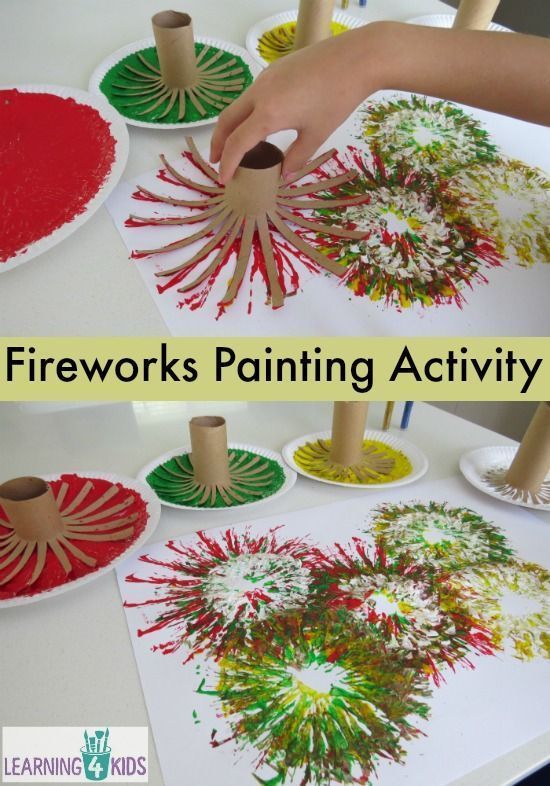 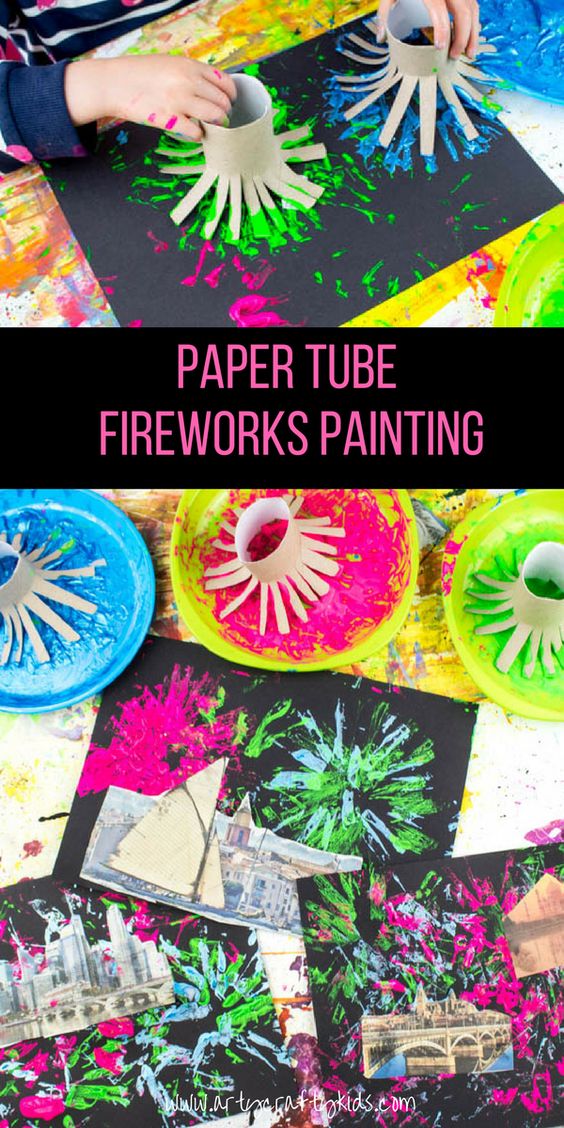 